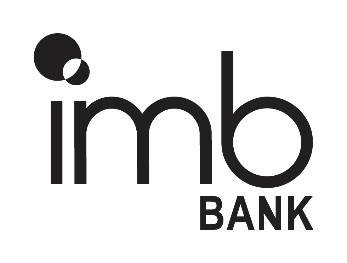 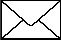 IMB Ltd trading as IMB Bank ABN 92 087 651 974AFSL/Australian Credit Licence 237391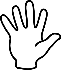 QUESTION FORM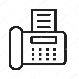 FOR ANNUAL GENERAL MEETING IMB Bank would like to give Members the opportunity to submit questions in advance which will then be answered by the Chairman or IMB’s Auditor at the 2019 Annual General Meeting to be held on 23 October 2019. Your question(s) should be received at least 5 business days prior to the AGM (i.e no later than the close of business, Wednesday, 16 October 2019) to enable us to collate and prepare answers. Please note:  IMB will endeavour to answer those questions that are most commonly raised or of general interest to members via the addresses made at IMB’s Annual General Meeting and not as responses to individual members. Members who attend the AGM will also have the opportunity to ask questions. 
QUESTIONSPlease specify with an         whether your question is directed to:IMB’s Chairman			IMB’s Auditor		Member Name	Signature	Member No. / Account No. 